نحوه فعال سازی فرایندهای دانشجوییجهت انجام و فعال کردن هر فرایند، باید در سیستم اتوماسیون آموزشی، پژوهشی و دانشجویی (sess.shirazu.ac.ir) با نام کاربری و رمز عبور دانشجویی وارد شده، قسمت سایر امور(آموزشی، دانشجویی و فرهنگی) را انتخاب نموده و از گزینه فرایندها، وارد فرایندهای دانشجویی شده و با تعیین عنوان فرایند از قسمت نوار کشویی، فرایند مورد نظر را انتخاب و گزینه ارسال درخواست را انتخاب کنید. مرحله اولمرحله دوممرحله سوم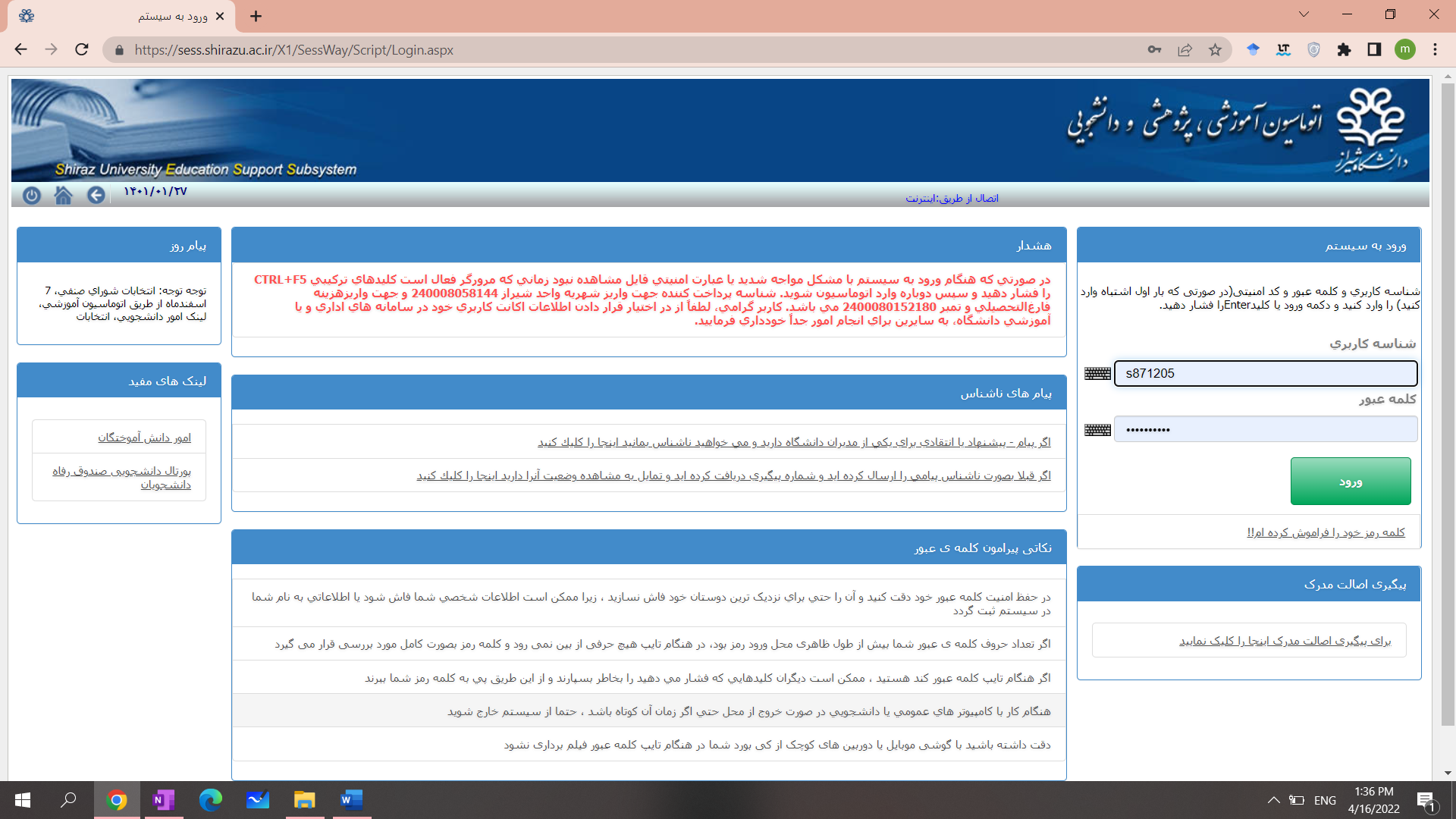 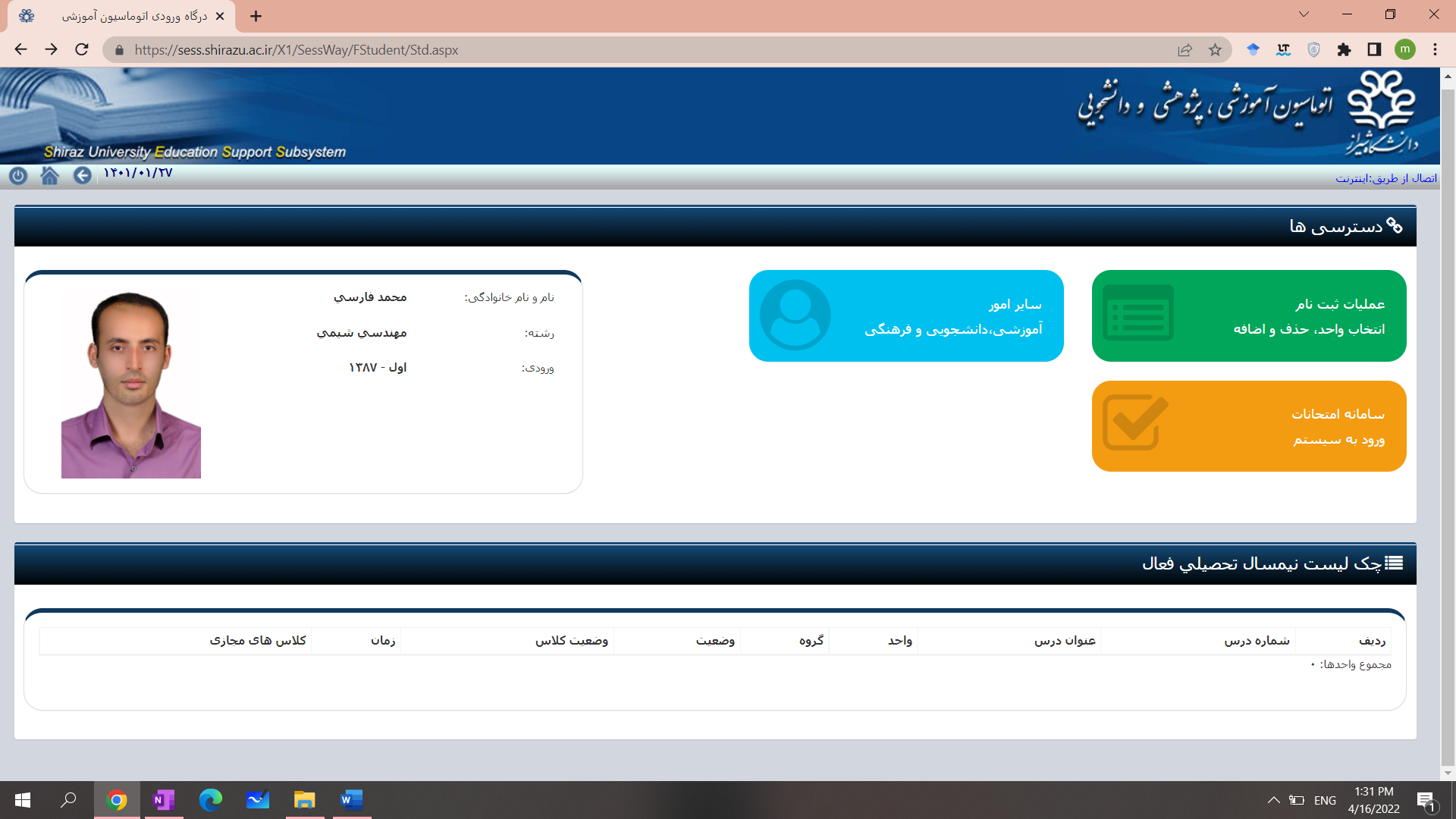 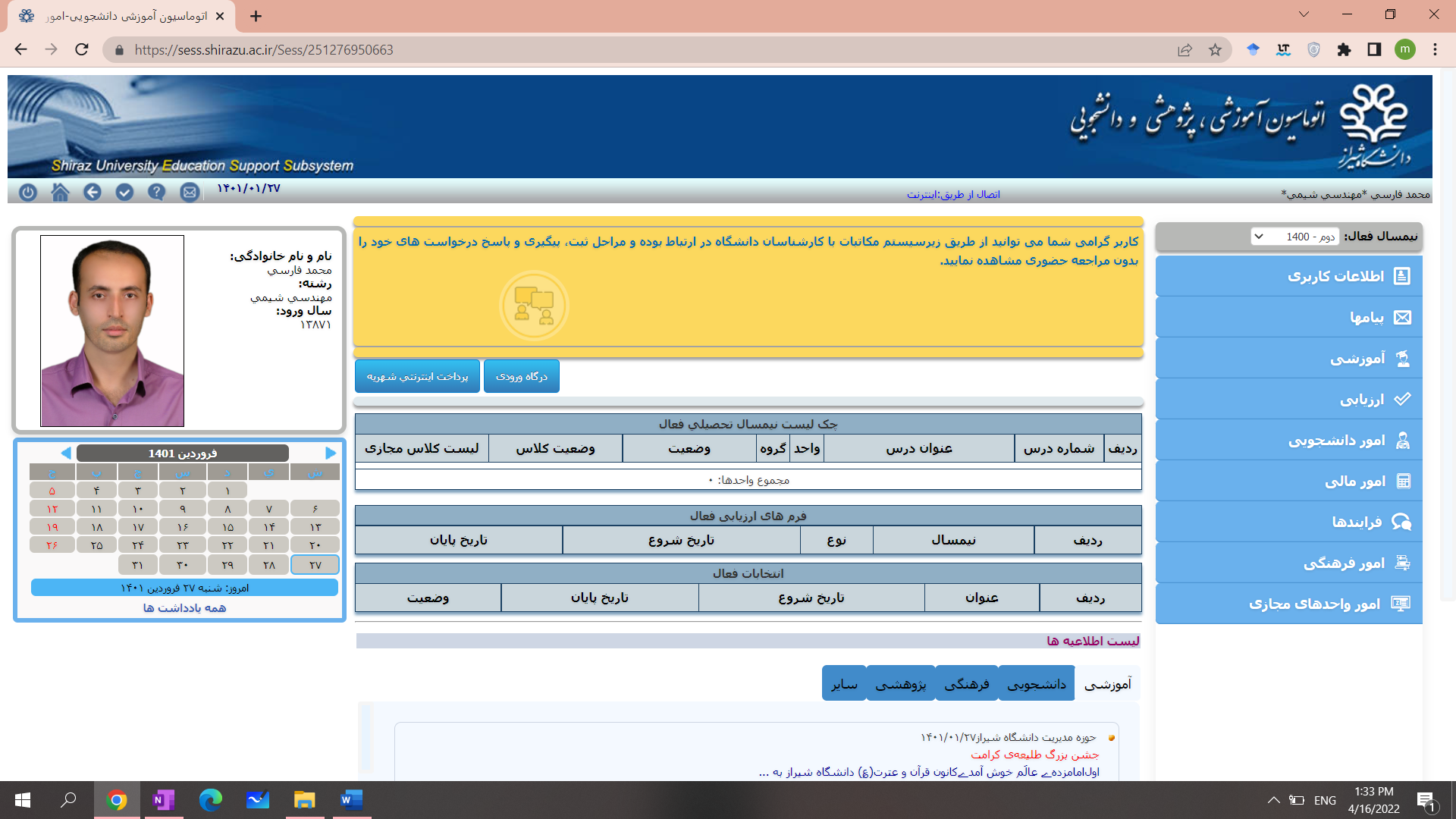 مرحله چهارممرحله پنجم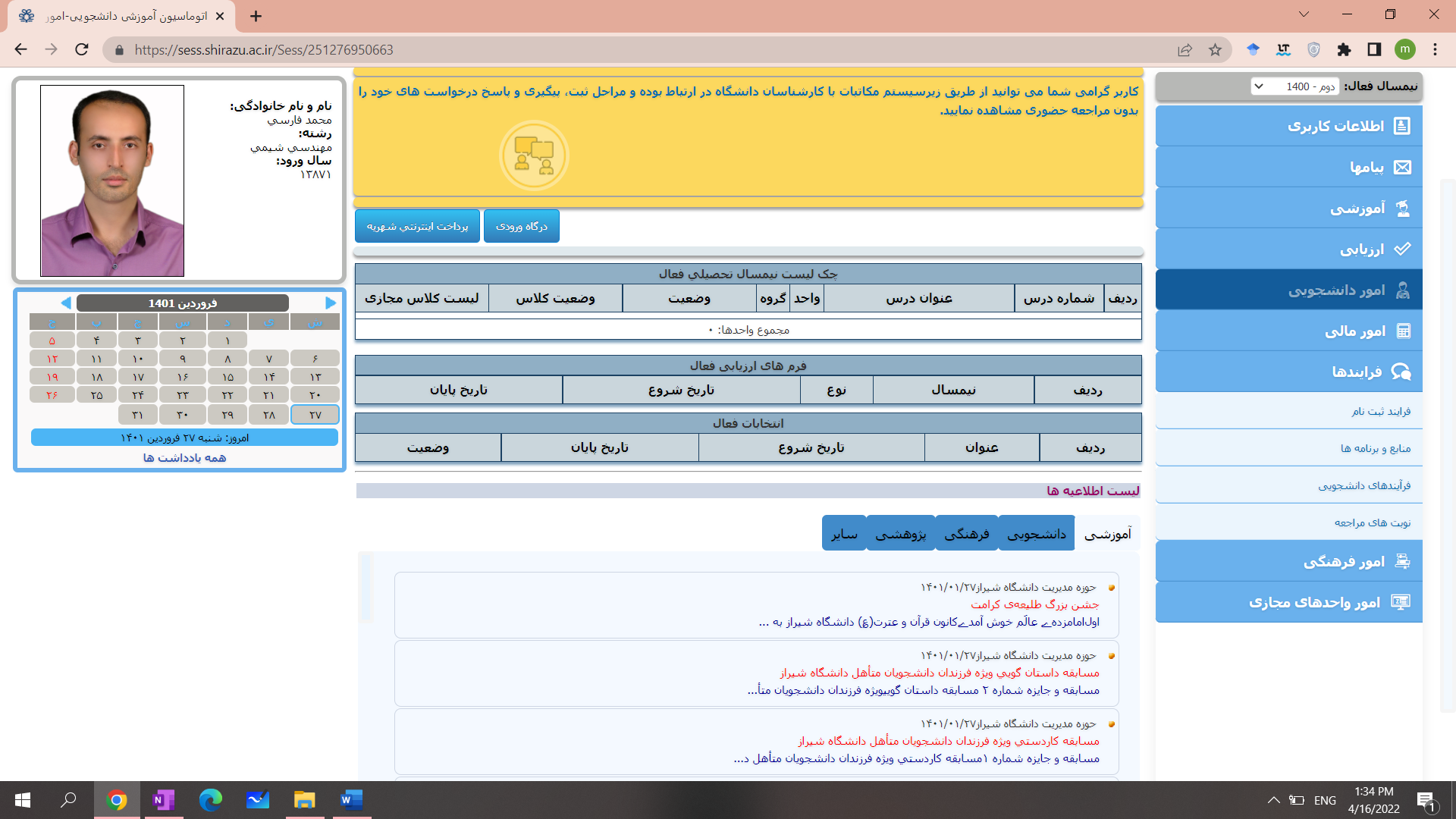 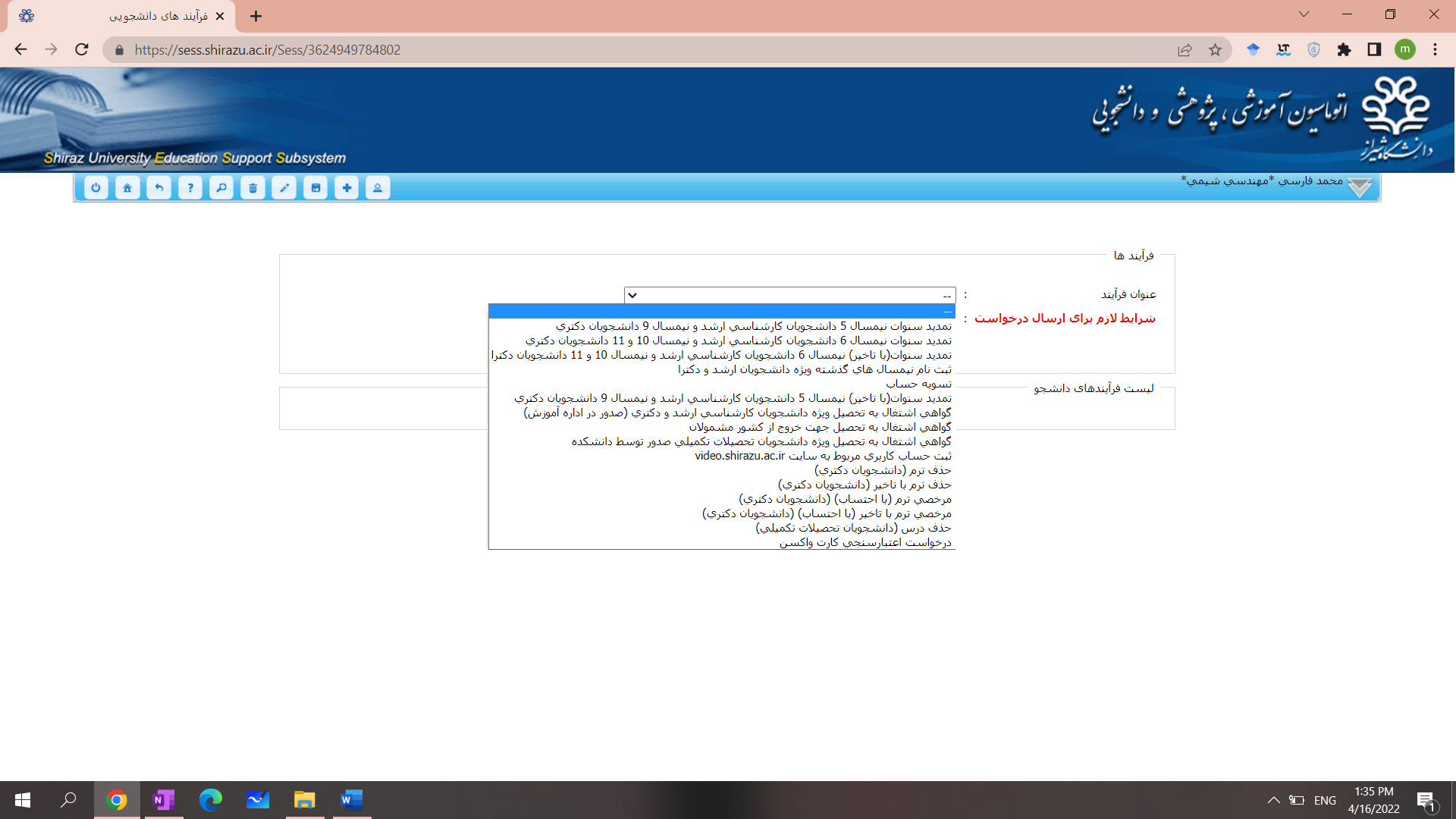 